Результатом совместной деятельности изготовления лепбука «Птицы» представили семьи  Влада Б. и Никиты К. В виде итогового мероприятия  тематической недели «Птицы». Мама и  Владик Б. познакомили детей и родителей с интересным познавательным материалом в интерактивной папке.Мамы загадывали загадки о птицах.Мама с Владиком предложили новые подвижные игры«В гнезде воробушке живут» и « Воробушек», где главный герой воробышек – Владик.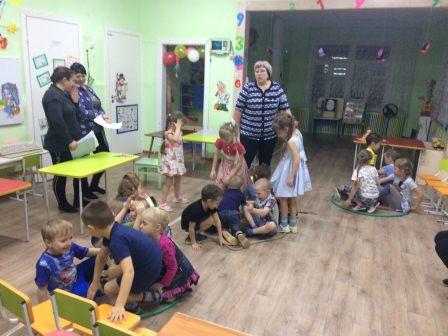 Инсценировали стихотворение «Где обедал воробей?», где столы превратились в клетки для животных, дети принимали самое активное участие в роли животных.Мама Никиты К. поиграла с детьми в речевую игру «Угадай, кто как кричит?»А итогом мероприятия родители и дети приготовили для зимующих птиц вкусные подарки – кормушки.Очень важноразбудить в детях интерес к живой природе, воспитывать любовь к ней, научить беречь окружающий мир.БЛАГОДАРЯ КРАСОЧНОМУ  РАЗМЕЩЕНИЮ ИНФОРМАЦИИ, ИГРОВОЙ ПОДАЧЕ МАТЕРИАЛА В ИНТЕРАКТИВНЫХ ПАПКАХ,ДЕТИ ПРОЯВЛЯЮТ УСТОЙЧИВЫЙ ИНТЕРЕС К «ИССЛЕДОВАНИЮ» МАТЕРИАЛА.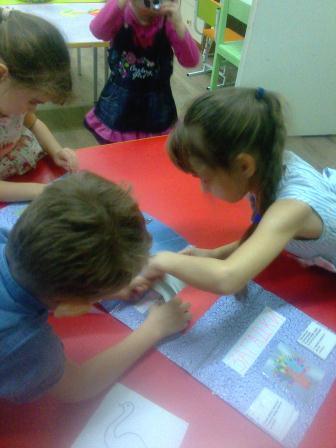 Воспитатели старшей дошкольной группы:Наталья Петровна Прутовых;                                                                                             Наталья Павловна Дымченко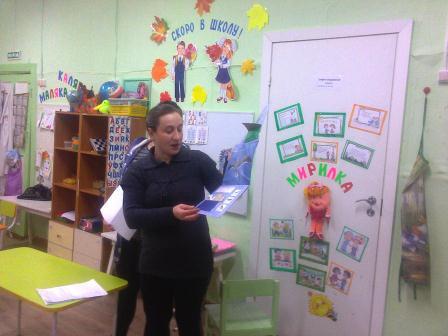 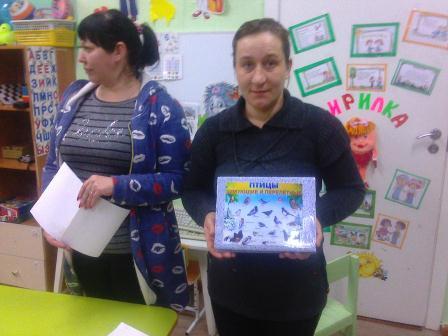 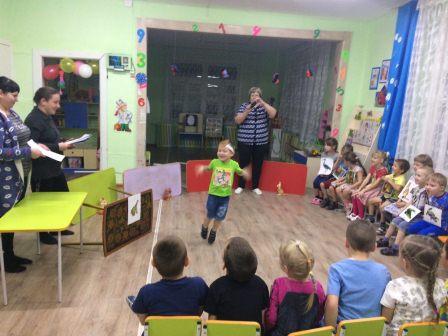 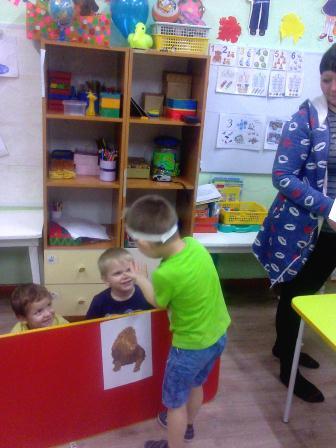 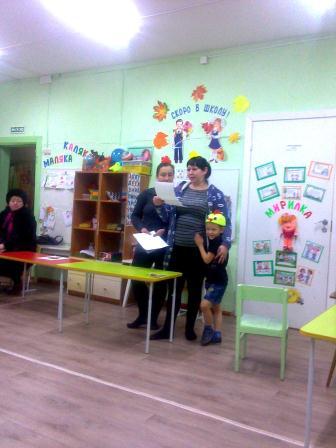 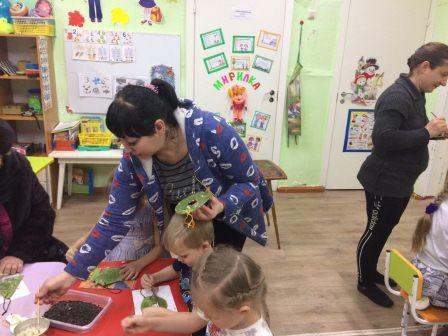 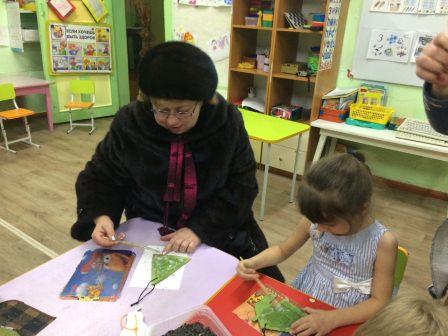 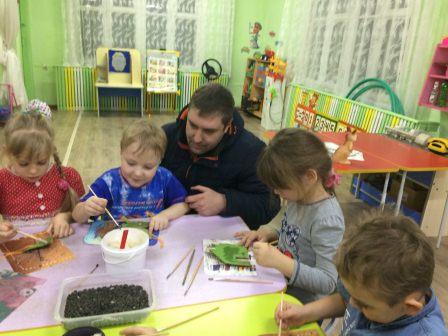 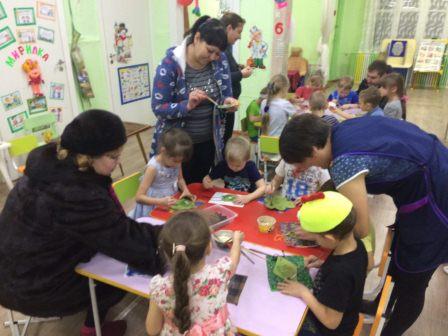 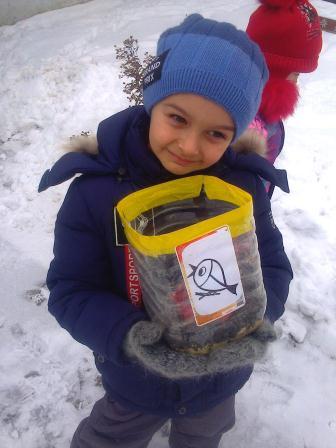 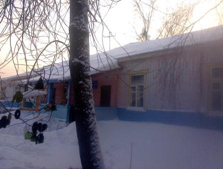 